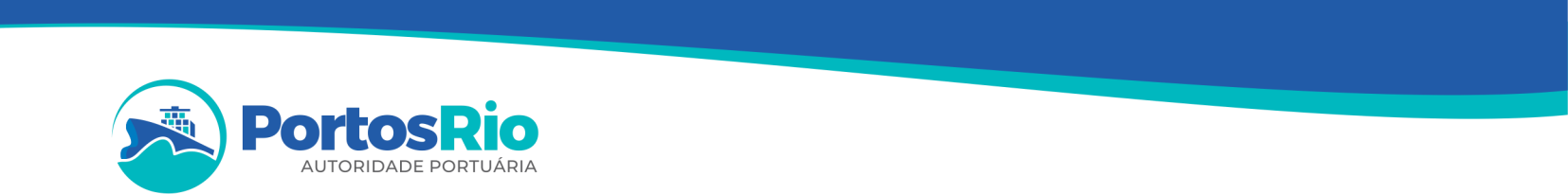            Relação de Contratos de cessão no Município de Angra dos Reis           Relação de Contratos de cessão no Município de Angra dos Reis           Relação de Contratos de cessão no Município de Angra dos Reis           Relação de Contratos de cessão no Município de Angra dos ReisContrato(Processo)ObjetoCessionáriaVigência C-SUPJUR Nº 103/201013.740/2010Cessão de Uso imóvel de propriedade da CDRJ descrito como Lote de Terreno N°03, Foreiro á União Federal de área de 49.820,00m², com área de 5.195,50m², situado na Enseada de São Bento. TRIBUNAL DE JUSTIÇA DO ESTADO DO RIO DE JANEIRO01/12/2010 a 01/12/2035CONTRATO Nº 08/202350905.006913/2021-57Cessão de Uso a utilização pela CESSIONÁRIA de área para utilização pela Delegacia da Capitania dos Portos em Angra dos Reis situado na rua Doutor Coutinho, lote 11 no plano de urbanização da Enseada de Santa Luzia.MARINHA DO BRASIL23/03/2023 a 23/03/2043